    European Powerlifting Federation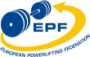 OFFICIAL NOMINATION FORMThe European Powerlifting Federation and the Ukrainian Powerlifting Federation invite for the23rd Danube Cup 2019 in Mukachevo, Ukrainafrom 7 – 8 September 2019The final nomination form must be sent to:Original:  Meet Director: 	Tetiana Melnyk tel.: +380679992682 e-mail: melnyk.tetiana.fpu@gmail.comAccommodation & transport:  Tetiana Melnyk, e-mail: melnyk.tetiana.fpu@gmail.com Phone: +380679992682	Copy 1: Danube Cup Director: Pavol Muller, A. Hlinku 39/19, 92101 Piestany, Slovakia                                               e-mail: mullerp.bp@gmail.com  Phone:+421 903322326Copy 2:                         Bjorn Astad, e-mail: bjorn@europowerlifting.org    phone:  47 91817979, NorwaySubmitting officer is responsible for the complete and accurate completion of all points of entry form!!!IMPORTANT:  It is obligatory to fill in the category in which the referee is available for duty! This information is binding for the referee.All nominated referees attending a Championship, must be available for at least hole competition day!!!(see IPF Technical Rules)Each referee must state which categories he/she will be free from other duties (coach, lifter) in column “Available for categories”. He/she must referee in the stated categories if he/she is nominated by Technical committee for these  classes. If available categories are not stated, he/she is obliged to referee in categories decided by the Technical official. It is an obligation of every Federation to confirm the participation of all their Referees nominated in the Final nomination or cancel the referees who will not participate in the Championship!!!Latest date for changes of categories for which has been allocated by the Championship Secretary must be made latest 14 days prior to the Technical Meeting of the competition. If referees do not indicate changes to the Championships Secretary during that time, referees are obliged to be available for the original categories stated on EPF website on “Referees/Jury duty” section. However, federations may allocate duties between their own referees latest at the technical meeting upon agreement by the appointed technical committee member.Submitting officer address - very important, responsible for the complete!NOMINATION FORM EQUIPPED Please, use each lifter’s full first name, not his or her nickname!       MEN - max. 4 Men at –59.0 to 120.0+ categories, max 2  lifters per class        MEN (organizer B team) – max. 4 Men at –59.0 to 120.0+ categories, max 2  lifters per class      Reserve lifters, max. 5 per team       WOMEN – max. 4 Women at –47.0 to 84.0+ categories, max 2  lifters per class         WOMEN (organizer B team) – max. 4 Women at –47.0 to 84.0+ categories, max 2  lifters per class        Reserve lifters, max. 5 per teamNOMINATION FORM CLASSIC Please, use each lifter’s full first name, not his or her nickname!       MEN - max. 4 Men at –59.0 to 120.0+ categories, max 2  lifters per class        MEN (organizer B team) – max. 4 Men at –59.0 to 120.0+ categories, max 2  lifters per class      Reserve lifters, max. 5 per team       WOMEN – max. 4 Women at –47.0 to 84.0+ categories, max 2  lifters per class         WOMEN (organizer B team) – max. 4 Women at –47.0 to 84.0+ categories, max 2  lifters per class        Reserve lifters, max. 5 per team1.  ACCREDITATION OF THE FEDERATION’S TEAM LEADERSFull and complete Name of team LeadersPlease note: Team leaders must sit in the audience until they are reason for them to go to the warm up/
wrapping area.             2. ACCREDITATION OF THE FEDERATION’S ASSISTANT COACHES  3. ACCREDITATION OF THE FEDERATION’S TEAM DOCTOR OR PHYSIOTHERAPIST Please note: Team doctor or physiotherapist must sit in the audience until they are required to go to the  warm up/wrapping area i.e. if there is an injury.                                   Visa Support FormUkrainian Powerlifting FederationOfficial name: Tetiana Melnyk, e-mail: melnyk.tetiana.fpu@gmail.com Phone: +380679992682
Preliminary:  July 9, 2019Final: August 17, 2019Latest day for changes of categories for which referee has been allocated: August 24, 2019Submitted byNational Powerlifting Federation/Association                               DatumSubmitting officer:Title:Preliminary nomin.   Date:                                             Final nomination                                             Final nominationTeammanager :Head Coach:Referee 1 :Cat :Available for categories:*Referee 2:Cat:Available for categories:*Referee 3 :Cat :Available for categories:*Referee 4:Cat:1Available for categories:Only for Jury in case of insufficient # of  Cat. 1 referees Officer’s name:E-mail:Phone:Number of banquet tickets ordered (last day to cancel the ordered banquet tickets is  August 24, 2019:  Class       Last name        First name       Date of birthSQBPDLTOTALClass       Last name        First name       Date of birthSQBPDLTOTALClass       Last name    First name       Date of birthSQBPDLTOTALClass       Last name    First name       Date of birthSQBPDLTOTALClass       Last name        First name       Date of birthSQBPDLTOTALClass       Last name        First name       Date of birthSQBPDLTOTALClass       Last name    First name       Date of birthSQBPDLTOTALClass       Last name    First name       Date of birthSQBPDLTOTALFull and Complete Name of each assistant CoachFederation Title Full and complete Name of team Doctor or physiotherapist– must provide documentation to prove their qualificationFull names of athletesBirth DayPassport NumberExpiration DateFull names of coachesBirth DayPassport NumberExpiration Date